Head Coach: Scotty Bruington	Assistant Coach: Tanner BruingtonPrincipal: Cash Fortune		 Athletic Director: Max Hefner 		Superintendent: Todd NewberryDATEDAYTIMETEAM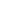 SITEFeb. 19Sat.ClaudeClaudeFeb. 21Mon.ValleyValleyFeb. 25Fri.4:30KressKressFeb. 28Mon.5:00SeagravesSeagravesMar. 3-5Th-Sat.TBAHale Center Tourn.Hale CenterMar. 8Tue.5:00SeagravesSeagravesMar. 10-12Th-Sat.TBACOAHOMA/FORSAN TOURN.Mar. 15Tues.5:00LockneyLockneyJV will followMar. 22Tues.OltonOltonJV will followMar. 26SatBorden CountyGailMar. 29Tues.PostPostJV will followApr. 2Sat.11:00Springlake-EarthHale CenterHOMEApr. 5Tues.4:00CrosbytonCrosbytonApr. 9Sat.11:00RallsRallsJV will followApr. 12Tues.5:00Springlake-EarthSpringlakeApr. 16Sat.11:00CrosbytonFloydadaHOMEApr. 19Tues.5:00New DealNew DealJV will followApr. 23Sat.11:00Springlake-EarthHale CenterHOMEApr. 26Tues.4:00CrosbytonCrosbyton